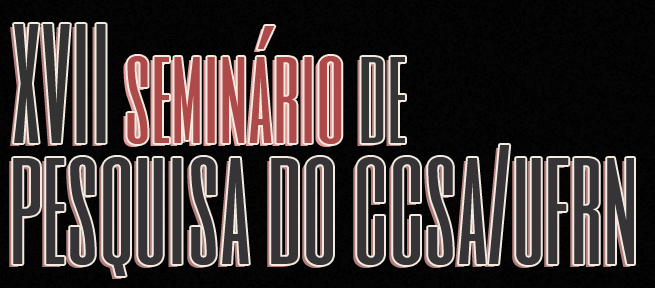 Local: Natal – RNPeríodo: 28/05 a 01/06 de 2012Site: http://www.ccsa.ufrn.br/portalccsa/index.php/the-news/133-conheca-as-normas-para-inscricao-de-trabalhos-no-seminario-de-pesquisa-do-ccsaTRABALHOS:Artigo: “EVOLUÇÃO DAS CHANCES A FAVOR DA POBREZA FAMILIAR NO RIO GRANDE DO NORTE: Uma análise entre os anos de 1976 e 2009”.Autor (ES): MONICA SOARES CRUZ                     MARIA DE FATIMA MEDEIROS DE QUEIROZ                     DANIELA MEDEIROS CAVALCANTE